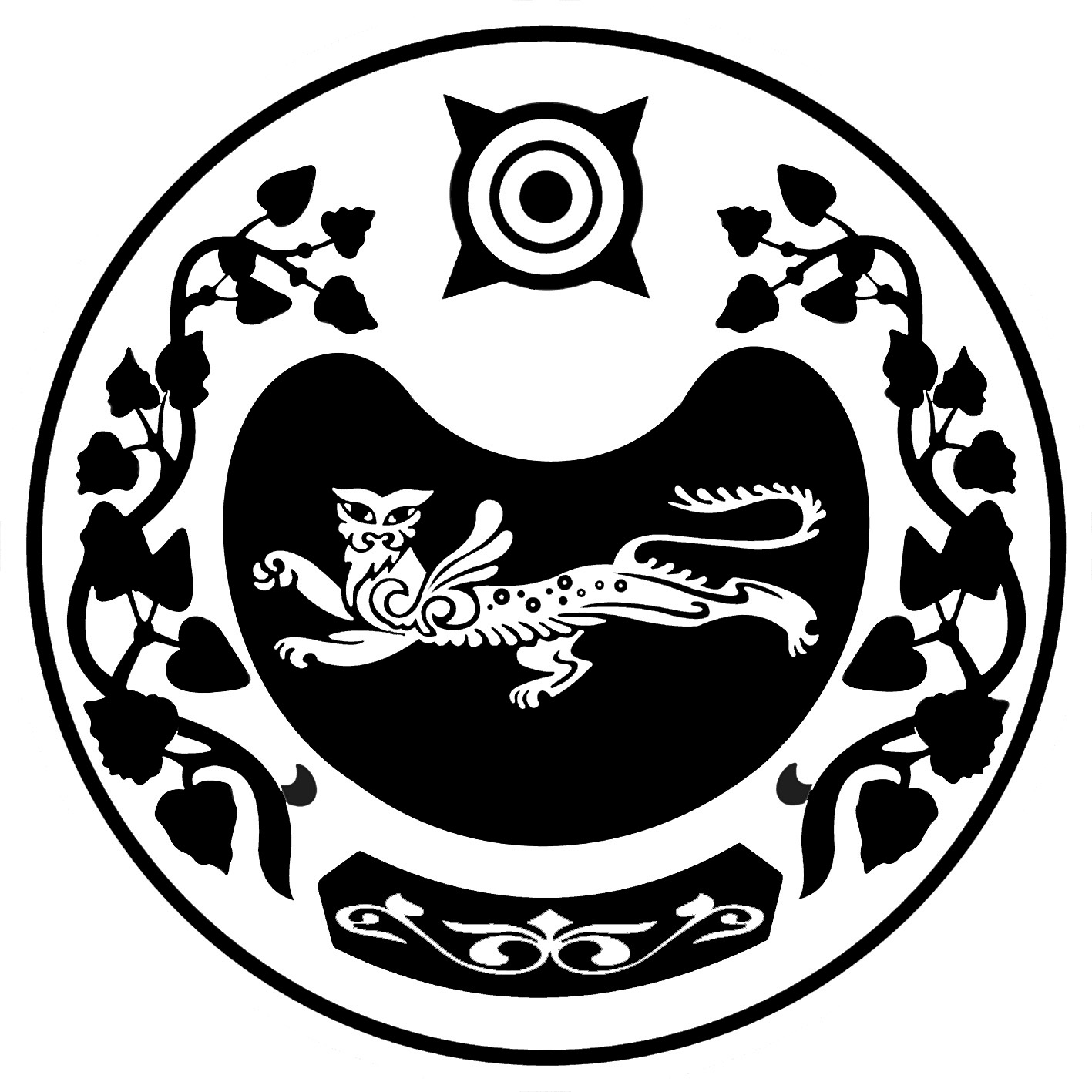   (Проект)                                       П О С Т А Н О В Л Е Н И Еот  ____________ г.      №   ________с. КалининоОб утверждении административного регламента предоставления муниципальной услуги  по совершению нотариальных действий, предусмотренных законодательством в случае отсутствия в поселении нотариусаНа основании Конституции РФ, на основании ч.3 ст.29 основами законодательства РФ о нотариате от 11.02.1993 г. № 4462, - Приказом Министерства Юстиции Российской Федерации от 27 декабря 2007 года № 256 «Об утверждении инструкции о порядке совершения нотариальных действий Главами местных администраций поселений, специально уполномоченными должностными лицами местного самоуправления поселений»; руководствуясь Уставом муниципального образования Калининский сельсовет,ПОСТАНОВЛЯЮ:        1. Утвердить Административный регламент Администрации муниципального образования Калининский сельсовет предоставления муниципальной услуги по совершению нотариальных действий, предусмотренных законодательством в случае отсутствия в поселении нотариуса, согласно приложению.2. Настоящее постановление вступает в силу со дня его официального опубликования. 3. Контроль за исполнением настоящего постановления оставляю за собой.Глава муниципального образования Калининский сельсовет							А.И. Демин (ПРОЕКТ)                                                                                                                                                                                                                                                                                                                                           Утвержден   постановлением Администрации муниципального образования Калининский сельсовет от ____________ г. № _____Административный регламент
Администрации  муниципального образования Калининский сельсовет 
предоставления муниципальной услуги по совершению нотариальных действий, предусмотренных законодательством в случае отсутствия в поселении нотариусаI. Общие положения.1.1. Настоящий административный регламент по предоставлению муниципальной услуги по совершению нотариальных действий, предусмотренных законодательством в случае отсутствия в поселении нотариуса, разработан в целях повышения качества предоставления и доступности муниципальной услуги.Настоящий административный регламент определяет порядок, сроки и последовательность действий (административных процедур), условия исполнения муниципальной услуги по совершению нотариальных действий (далее – муниципальная услуга).1.2. В настоящем административном регламенте используются следующие основные понятия: административный регламент - нормативный правовой акт, устанавливающий порядок предоставления муниципальной услуги и стандарт предоставления муниципальной услуги; заявитель - физическое лицо либо его уполномоченный представитель, обратившийся в орган, предоставляющий муниципальные услуги, с запросом о предоставлении муниципальной услуги, выраженным в устной, письменной или электронной форме; муниципальная услуга, предоставляемая органом местного самоуправления (далее - муниципальная услуга), - деятельность по реализации функций органа местного самоуправления (далее - орган, предоставляющий муниципальные услуги), которая осуществляется по запросам заявителей в пределах полномочий органа, предоставляющего муниципальные услуги, по решению вопросов местного значения, установленных в соответствии с Приказом Министерства Юстиции Российской Федерации от 27 декабря 2007 года № 256 «Об утверждении инструкции о порядке совершения нотариальных действий Главами местных администраций поселений, специально уполномоченными должностными лицами местного самоуправления поселений» и уставами муниципальных образований. II. Стандарт предоставления муниципальной услуги2.1. Муниципальная услуга предоставляется в форме совершения нотариального действия.2.2. Муниципальная услуга предоставляется администрацией муниципального образования Калининский сельсовет.Местонахождение Администрации  Калининский сельсовет: 655131, Республика Хакасия, Усть-Абаканский район, с. Калинино, ул. Ленина, 51 В.График работы Администрации муниципального образования Калининский сельсовет: понедельник - пятница: с 8.00 до 16.15; прием посетителей:  понедельник - четверг: с 8.00 до 12.00; выходные дни: суббота, воскресенье. Телефон: 8 (39032) 2-75-39. Адрес электронной почты: mo_kalinino@mail.ru    Сведения о местонахождении, контактных телефонах (телефонах для справок), адресах электронной почты, графике (режиме) работы Администрации муниципального образования Калининский сельсовет, а также информация о процедуре предоставления муниципальной услуги размещается на информационном стенде, расположенном в здании Администрации муниципального образования Калининский сельсовет и официальном сайте Администрации муниципального образования Калининский сельсовет (mo-kalinino.ru).При предоставлении муниципальной услуги осуществляется взаимодействие с Управлением Министерства Юстиции Российской Федерации по Республике Хакасия.2.3. Результатом исполнения муниципальной функции являются:получение заявителем, обратившимся за совершением нотариального действия, нотариально заверенных документов.2.4. Общий срок предоставления муниципальной услуги не должен превышать тридцати рабочих дней со дня регистрации заявления. Продолжительность приема заявителя у должностных лиц при подаче или получении документов не должно превышать тридцати минут. Условия и сроки выполнения отдельных административных процедур исполнения муниципальной услуги представлены в соответствующих разделах настоящего административного регламента.2.5. Исполнение муниципальной функции осуществляется в соответствии с:- Конституцией Российской Федерации;- Гражданским кодексом Российской Федерации;- Основами законодательства Российской Федерации о нотариате от 11 февраля . №4462-1;- Приказом Министерства Юстиции Российской Федерации от 27 декабря 2007 года № 256 «Об утверждении инструкции о порядке совершения нотариальных действий Главами местных администраций поселений, специально уполномоченными должностными лицами местного самоуправления поселений»;- Уставом муниципального образования Калининский сельсовет;- иными нормативными правовыми актами Российской Федерации, Республики Хакасия, муниципальными правовыми актами, регулирующими вопросы совершения нотариальных действий.2.6. Требования к помещениям, в которых предоставляются муниципальные услуги. Прием заявителей, пользователей муниципальной услуги, осуществляется специалистом и Главой Администрации муниципального образования Калининский  сельсовет согласно графику приема граждан, в помещении здания Администрации муниципального образования Калининский  сельсовет с учетом максимальной доступности. На здании обязательно наличие стандартной вывески с наименованием органа местного самоуправления. Помещения, предназначенные для предоставления муниципальной услуги, должны соответствовать санитарно-эпидемиологическим правилам и нормативам, правилам пожарной безопасности для общественных учреждений, нормам охраны труда. Рабочее место специалиста, принимающего и рассматривающего заявления и документы, оборудуются необходимой функциональной мебелью, телефонной связью и оргтехникой. Для заявителя, находящегося на приеме, должно быть предусмотрено место для сидения и раскладки документов. Для предоставления муниципальной услуги выделяются расходные материалы и канцелярские товары. Для исполнения муниципальной услуги предусматривается оборудование доступных мест общего пользования и размещения, в случае необходимости, верхней одежды посетителей, ожидание предполагается в фойе, оборудованном местами для сидения. На информационном стенде, и на сайте размещается следующая информация: текст административного регламента (полная версия – на сайте, извлечения – на информационном стенде); перечень документов, необходимых для исполнения муниципальной услуги, требования, предъявляемые к этим документам; размеры государственной пошлины, взыскиваемые за совершение нотариальных действий, установленные Налоговым кодексом Российской Федерации, а также льготы при обращении за совершением нотариальных действий;место и режим приема посетителей; таблица сроков исполнения муниципальной услуги в целом и максимальных сроков выполнения отдельных административных процедур; основания для отказа или приостановления исполнения муниципальной услуги; порядок информирования о ходе исполнения муниципальной услуги; порядок получения консультаций; порядок обжалования решений, действий (бездействий) должностного лица, исполняющего муниципальную услугу.2.7. Показатели доступности и качества муниципальной услуги. Качественными показателями доступности муниципальной услуги являются:простота и ясность изложения информационных документов; наличие различных каналов получения информации о предоставлении услуги;доступность работы с представителями лиц, получающих услугу. Количественными показателями доступности муниципальной услуги являются: короткое время ожидания услуги;удобный график работы органа, осуществляющего предоставление муниципальной услуги;удобное территориальное расположение органа, осуществляющего предоставление муниципальной услуги. Качественным показателем качества муниципальной услуги являются:точность исполнения муниципальной услуги; профессиональная подготовка сотрудников органа, осуществляющего предоставление муниципальной услуги; высокая культура обслуживания заявителей. Количественными показателями качества муниципальной услуги являются: строгое соблюдение сроков предоставления муниципальной услуги; количество обоснованных обжалований решений органа, осуществляющего предоставление муниципальной услуги. III. Состав, последовательность и сроки выполнения административных процедур, требования к порядку их выполнения3.1. В Администрации  муниципального образования Калининский сельсовет в  соответствии с  Основами законодательства Российской Федерации о нотариате, совершаются следующие нотариальные действия, предусмотренные в случае отсутствия в поселении нотариуса:1) удостоверение завещаний;2) удостоверение доверенностей;3) принятие мер по охране наследственного имущества и в случае необходимости мер по управлению им;4) свидетельствование верности копий документов и выписок из них;5) свидетельствование подлинности подписи на документах.3.2. Порядок информирования о правилах предоставления муниципальной услуги:      информация о муниципальной услуге предоставляется с использованием средств телефонной связи, при личном письменном или устном обращении заявителя в Администрацию муниципального образования Калининский сельсовет, а также в средствах массовой информации,  на информационных стендах, установленных в помещении Администрации муниципального образования Калининский сельсовет; информирование заявителей о порядке предоставления муниципальной услуги проводится в рабочее время ответственным специалистом (при личном обращении, по телефону, устно или письменно) безвозмездно; при обращении на личный прием к специалисту Администрации муниципального образования Калининский сельсовет в целях получения информации по вопросам предоставления муниципальной услуги гражданин предоставляет: документ, удостоверяющий личность; доверенность, если интересы заявителя представляет уполномоченное лицо; при информировании по письменным запросам ответ направляется почтой в адрес заявителя в виде справки либо передается непосредственно заявителю в срок, не превышающий 5 календарных дней с момента регистрации письменного запроса; при ответах на телефонные звонки заявителей должностное лицо обязано подробно и в вежливой (корректной) форме информировать обратившихся по интересующим вопросам: о месте нахождения  и графике работы Администрации муниципального образования Калининский сельсовет; о почтовом адресе, адресе электронной почты для направления письменных обращений или запросов о предоставлении муниципальной услуги;о контактных телефонах и графике приема граждан должностными лицами Администрации муниципального образования Калининский сельсовет; о нормативных правовых актах, регламентирующих предоставление муниципальной услуги; о регистрации и исполнении обращений граждан или запросов о предоставлении муниципальной услуги, другой справочной информации; ответ на телефонный звонок должен начинаться с информации о наименовании органа, в который позвонил гражданин, фамилии, имени, отчества и должности специалиста, принявшего телефонный звонок; при невозможности специалиста, принявшего телефонный звонок, самостоятельно ответить на поставленные вопросы, телефонный звонок должен быть переадресован (переведен) на другое должностное лицо или же обратившемуся гражданину должен быть сообщен телефонный номер, по которому можно получить необходимую информацию; время разговора не должно превышать 10 минут; иная информация по предоставлению муниципальной услуги предоставляется при личном и письменном обращениях.      3.3. В рамках предоставления муниципальной услуги осуществляются консультации по следующим вопросам: о местонахождении, контактных телефонах исполнителя муниципальной услуги; о графике работы; о наименованиях нормативных правовых актов, регулирующих о перечне документов, которые необходимо представить для получения муниципальной услуги; по форме заполнения документов; о требованиях, предъявляемых к представляемым документам; о сроках предоставления муниципальной услуги; об основаниях для отказа в предоставлении муниципальной услуги; о порядке обжалования действий (бездействий) и решений, осуществляемых (принятых) в ходе предоставления муниципальной услуги; о ходе рассмотрения заявления, поданного гражданином, на предоставление муниципальной услуги. 3.4. В любое время с момента приема заявления о предоставлении муниципальной услуги заявитель имеет право на получение сведений о ходе исполнения услуги при помощи телефона или посредством личного посещения Администрации муниципального образования Калининский сельсовет. Для получения сведений об исполнении услуги заявителем указываются  (называются специалисту) дата подачи заявления, фамилия, имя, отчество заявителя. Заявителю предоставляются сведения о том, на каком этапе исполнения услуги находится  представленный им пакет документов. 3.5. Описание последовательности совершения нотариальных действий  Удостоверение завещаний3.5.1. Основанием для начала исполнения административной процедуры является обращение дееспособного гражданина за совершением нотариального действия в Администрацию  муниципального образования Калининский сельсовет.3.5.2. Специалистом, ответственным за приём, проверку, оформление документов для удостоверения завещания является  специалист   Администрации. Должностным лицом, осуществляющим удостоверение завещания, является специалист   Администрации,  Глава поселения.3.5.3. При обращении гражданина за совершением нотариального действия специалист Администрации:- определяет у обратившегося гражданина наличие дееспособности в полном объёме.  Для этого  гражданином предоставляются следующие документы:1) документ, удостоверяющий личность;2) свидетельство о регистрации брака;3) документ об объявлении несовершеннолетнего полностью дееспособным (эмансипированным).Дееспособность завещателя определяется путем проверки документов, подтверждающих приобретение дееспособности в полном объеме. Способность завещателя отдавать отчет в своих действиях проверяется путем проведения беседы с завещателем. В ходе беседы выясняется адекватность ответов завещателя на задаваемые вопросы, на основании чего специалист  Администрации делает вывод о возможности гражданина понимать сущность своих действий.Не подлежит удостоверению завещание от имени гражданина, хотя и не признанного судом недееспособным, но находившегося в момент обращения в состоянии, препятствующем его способности понимать значение своих действий или руководить ими (например, вследствие болезни, наркотического или алкогольного опьянения и т.п.). В этом случае обратившемуся гражданину отказывают в совершении нотариального действия, разъясняя его право обратиться за удостоверением завещания после прекращения обстоятельств, препятствующих совершению завещания.- устанавливает личность лица, обратившегося за совершением нотариального действия. Личность российских граждан устанавливается:1) по паспорту гражданина Российской Федерации;2) по удостоверению личности военнослужащего Российской Федерации или военному билету – для лиц, проходящих военную службу;3) по паспорту моряка;4) на основании иного документа, признаваемого в соответствии с российским законодательством документом, удостоверяющим  личность российского гражданина на территории Российской Федерации.- устанавливает волеизъявление только одного лица – завещателя (поскольку завещание является односторонней сделкой);- выясняет волю завещателя, направленную на определение судьбы имущества завещателя на день его смерти. Воля завещателя может быть выяснена в ходе личной беседы  о действительном и свободном намерении завещателя составить завещание в отношении определенных лиц и определенного имущества;- проверяет, соответствует ли содержание написанного завещателем текста (если завещатель обратился с написанным им самим завещанием) его действительным намерениям и не противоречит ли завещание требованиям закона;- составляет завещание путем выясненной им воли завещателя о распоряжении имуществом на случай смерти;- удостоверяется в подписи завещателя на завещании лично;- сообщает гражданину о размере государственной пошлины взимаемой за совершение данного нотариального действия в соответствии с Налоговым кодексом Российской Федерации (оплата производится по квитанции сбербанка в день совершения нотариального действия, либо в день предшествующий совершения нотариального действия);- вносит запись о завещании в алфавитную книгу завещаний;- регистрирует завещание в реестре для регистрации нотариальных действий; - после подписания возвращает подписанное завещание заявителю.3.5.4.Максимальный срок выполнения вышеуказанных действий не должен превышать 2 рабочих дней со дня поступления документа для совершения нотариального действия.  Удостоверение доверенностей3.5.5. Основанием для начала исполнения административной процедуры является обращение дееспособного гражданина за совершением нотариального действия в Администрацию  муниципального образования Калининский сельсовет.3.5.6. Должностным лицом, ответственным за выполнение данного действия, является  специалист   Администрации 3.5.7. При обращении гражданина за совершением нотариального действия  специалист   Администрации:- выясняет дееспособность обратившегося за совершением нотариального действия; - устанавливает личность обратившегося за совершением нотариального действия;- проверяет правоспособность юридического лица и полномочия представителя юридического лица в соответствии с учредительными документами;- проверяет правомерность совершаемых в доверенности действий (содержание доверенности не может противоречить законодательству);- проверяет полномочия, изложенные в доверенности (полномочия не могут выходить за пределы правоспособности представляемого)- разъясняет представляемому право предусмотреть в доверенности возможность передоверия представителем полномочий, представленных ему по настоящей доверенности;- разъясняет, что если в доверенности не будет указан срок её действия, она сохраняет силу только в течение одного года со дня его совершения;- удостоверяется в подписи представляемого на доверенности лично;- сообщает гражданину о размере государственной пошлины взимаемой за совершение данного нотариального действия в соответствии с Налоговым кодексом Российской Федерации (оплата производится по квитанции сбербанка в день совершения нотариального действия, либо в день предшествующий совершения нотариального действия);- регистрирует доверенность в реестре для регистрации нотариальных действий; - после подписания возвращает подписанную доверенность заявителю.3.5.8.Максимальный срок выполнения вышеуказанных действий не должен превышать 2 рабочих дней со дня поступления документа для совершения нотариального действия. Принятие мер по охране наследственного имущества и в случае необходимости меры по управлению им3.5.9. Основанием для начала исполнения административной процедуры является поручение нотариуса по месту открытия наследства, а так же по заявлению одного или нескольких наследников, органа местного самоуправления, органа опеки и попечительства исполнителя завещания или других лиц, действующих в интересах сохранения наследственного имущества.3.5.10. Должностным лицом, ответственным за выполнение данного действия, является  специалист Администрации.3.5.11. При возникновении обстоятельств, являющихся основанием для принятия мер по охране наследственного имущества и в случае необходимости меры по управлению им  специалист   Администрации:- извещает об этом территориальный орган Федеральной регистрационной службы, действующий в субъекте Российской Федерации, на территории которого расположено    муниципальное образование Калининский сельсовет;- принимает меры по охране наследства и управлению им по согласованию с исполнителем завещания, в случае, когда назначен исполнитель завещания;- регистрирует поручения нотариуса или заявления в день поступления в книге учета нотариальных действий;- устанавливает наличие наследственного имущества, его состав и местонахождение;- извещает о дате и месте принятия мер по охране наследства:1) наследников, сведения о которых имеются в поручении нотариуса или в заявлении, а также наследников, сведениями о которых располагает  муниципальное образование Калининский сельсовет:2) исполнителя завещания, сведения о котором имеются в поручении нотариуса или в заявлении;3) представителей органа опеки и попечительства, осуществляющего защиту прав и законных интересов несовершеннолетних граждан, а также иных лиц, над которыми установлены опека и попечительство.- передаёт на хранение имущество, входящее в состав наследства (за исключением оружия, денег, валютных ценностей, драгоценных металлов и камней, изделий из них, а также не требующее управления) любому из наследников, а при невозможности передать его наследникам – другому лицу.3.5.12.Максимальный срок выполнения вышеуказанных действий определяется с учетом характера и ценности наследства, а также времени, необходимого наследникам для вступления во владение наследством, но не более чем в течение шести месяцев, а в случаях, предусмотренных пунктами 2 и 3 статьи 1154 и пунктом 2 статьи 1156 Гражданского кодекса Российской Федерации, но не более девяти месяцев со дня открытия наследства.Свидетельствование верности копий документов и выписок из них3.5.13. Основанием для начала исполнения административной процедуры является обращение гражданина за совершением нотариального действия в Администрацию муниципального образования Калининский сельсовет.3.5.14. Должностным лицом, ответственным за выполнение данного действия, является  специалист   Администрации.3.5.15. При обращении гражданина за совершением нотариального действия  специалист   Администрации:-  устанавливает личность гражданина, представившего документы;- проверяет, чтобы содержание копий документов не было запрещено действующим законодательством и не противоречило действующему законодательству;- проверяет, чтобы документ был составлен на языке, которым владеет должностное лицо, или имеет надлежащим образом оформленный перевод;- проверяет, чтобы копия документа строго соответствовала оригиналу, содержала весь текст и реквизиты документа без сокращений и искажений;- проверяет, чтобы текст документа не содержал: подчисток, дописок, зачеркнутых слов, иных неоговоренных исправлений, фрагментов или реквизитов исполненных карандашом, нечитаемых фрагментов текста, которые могут привести к неверному толкованию содержания документа;  - сообщает гражданину о размере государственной пошлины взимаемой за совершение данного нотариального действия в соответствии с Налоговым кодексом Российской Федерации (оплата производится по квитанции сбербанка в день совершения нотариального действия, либо в день предшествующий совершения нотариального действия);- регистрирует копии документов в реестре для регистрации нотариальных действий; - после подписания возвращает подписанный документ заявителю.3.5.16. Максимальный срок выполнения вышеуказанных действий не должен превышать 2 рабочих дней со дня поступления документа для совершения нотариального действия. Свидетельствование подлинности подписи на документах3.5.17. Основанием для начала исполнения административной процедуры является обращение гражданина за совершением нотариального действия в Администрацию муниципального образования Калининский сельсовет.3.5.18. Должностным лицом, ответственным за выполнение данного действия, является  специалист   Администрации.3.5.19. При обращении гражданина за совершением нотариального действия  специалист   Администрации:-  устанавливает личность гражданина, представившего документы;- проверяет, чтобы содержание документа, на котором свидетельствуется подлинность подписи, не противоречила законодательным актам Российской Федерации;- удостоверяется в подписи гражданина, обратившегося за совершением нотариального действия лично;  - сообщает гражданину о размере государственной пошлины взимаемой за совершение данного нотариального действия в соответствии с Налоговым кодексом Российской Федерации (оплата производится по квитанции сбербанка в день совершения нотариального действия, либо в день предшествующий совершения нотариального действия);- регистрирует  документ в реестре для регистрации нотариальных действий; - после подписания возвращает подписанный документ заявителю.3.5.20. Максимальный срок выполнения вышеуказанных действий не должен превышать 2 рабочих дней со дня поступления документа для совершения нотариального действия. IV. Формы контроля за исполнением административного регламента.4.1. Текущий контроль за соблюдением последовательности действий, определенных административными процедурами по предоставлению муниципальной услуги и принятием решений специалистами Администрации, осуществляется Главой муниципального образования Калининский сельсовет.4.2. Текущий контроль осуществляется путем проведения проверок соблюдения и исполнения  специалистом   Администрации положений настоящего регламента. Периодичность осуществления текущего контроля устанавливается Главой муниципального образования Калининский сельсовет.4.3. Специалист Администрации муниципального образования Калининский сельсовет, ответственный за совершение нотариальных действий, несет персональную ответственность за соблюдение сроков, порядка приема документов.4.4. Специалист Администрации муниципального образования Калининский сельсовет, ответственный за предоставление муниципальной услуги, несет персональную ответственность за:- определение оснований предоставления либо отказа в предоставлении муниципальной услуги;- соблюдение сроков и подготовки письменного уведомления об отказе в предоставлении муниципальной услуги;- соблюдение сроков и правильность предоставления муниципальной услуги;- соблюдение условий, сроков приостановления предоставления муниципальной услуги и уведомления получателей;- соблюдение условий и сроков возобновления предоставления муниципальной услуги, установленных настоящим Административным регламентом.4.5. Специалист Администрации муниципального образования Калининский сельсовет, ответственный за отправку документов, несет персональную ответственность за соблюдение сроков, порядка отправки документов.4.6. Глава муниципального образования Калининский сельсовет несет персональную ответственность за принятие решения о предоставлении либо об отказе в предоставлении муниципальной услуги.V. Досудебный (внесудебный) порядок обжалования решений и действий (бездействия) органа, предоставляющего муниципальную услугу, а также должностных лиц, муниципальных служащих5.1. Получатели муниципальной услуги имеют право на обжалование решений, принятых в ходе предоставления муниципальной услуги, действий или бездействия специалистов  и должностных лиц органов, участвующих в оказании муниципальной услуги в вышестоящие органы  в досудебном и судебном порядке. Предметом досудебного (внесудебного) обжалования могут быть: нарушение установленного срока предоставления муниципальной услуги; иные нарушения требований административного регламента. Заявитель имеет право обратиться в Администрацию муниципального образования Калининский сельсовет с обращением лично (в устной или письменной форме) или направить письменное обращение. Заявитель вправе обратиться с обращением непосредственно к Главе муниципального образования Калининский сельсовет. Обращения, содержащие обжалование решений, действий (бездействия) конкретных должностных лиц, не могут направляться этим должностным лицам для рассмотрения и (или) ответа. Все обращения подлежат обязательному рассмотрению в порядке, установленном действующим законодательством. В письменном обращении в обязательном порядке указываются: - наименование органа местного самоуправления, в которое направляется письменное обращение, либо соответствующее должностное лицо (фамилия, имя, отчество, должность); - фамилия, имя, отчество (последнее – при наличии) заявителя; - почтовый адрес, по которому должен быть направлен ответ; - уведомление о переадресации обращения; - изложение сути обращения; - личная подпись и дата; - доверенность (в случае, если в интересах заявителя обращается уполномоченное лицо). Письменное обращение должно быть написано разборчивым почерком, текст письменного обращения должен поддаваться прочтению. Для обжалования действий (бездействия) и решений, осуществленных (принятых) в ходе предоставления муниципальной услуги, заявитель вправе по письменному заявлению получить копии документов и информацию, необходимые для обоснования и рассмотрения его обращения. О результатах рассмотрения обращения гражданин информируется в письменной форме: письменный ответ направляется в течение 30 календарных дней после регистрации обращения; в исключительных случаях, а также в случае направления запроса в органы государственной власти, органы местного самоуправления для получения необходимых для рассмотрения обращения документов, срок рассмотрения обращения может быть продлен на срок не более чем тридцать дней, о чем заявитель уведомляется в письменной форме; в случае если в письменном обращении содержится вопрос, на который многократно давались письменные ответы по существу в связи с ранее направляемыми обращениями, и при этом в обращении не приводятся новые доводы или обстоятельства, соответствующее уполномоченное должностное лицо вправе принять решение о безосновательности очередного обращения и прекращении переписки по данному вопросу. О данном решении в адрес заявителя, направившего обращение, направляется сообщение. Основанием для отказа заявителю в рассмотрении обращения является отсутствие сведений о заявителе, указанных в настоящем пункте, а также содержание в обращении нецензурных выражений. Соответствующее уведомление направляется заявителю в срок не позднее 15 календарных дней с момента получения жалобы в следующих случаях: при получении письменной жалобы, в которой содержатся нецензурные либо оскорбительные выражения, угрозы жизни, здоровью и имуществу должностного лица, а также членов его семьи, должностное лицо вправе оставить жалобу без ответа по существу поставленных в ней вопросов и сообщить гражданину, направившему обращение, о недопустимости злоупотребления правом; в том случае если текст письменного обращения не поддается прочтению, ответ на обращение не дается, о чем сообщается гражданину, направившему обращение, если его фамилия и почтовый адрес поддаются прочтению; обращение, в котором обжалуется судебное решение, возвращается заявителю с разъяснением порядка обжалования данного судебного решения. Если  в результате рассмотрения обращения  доводы заявителя признаны обоснованными, то принимается решение о привлечении к ответственности должностного лица, допустившего нарушение в ходе исполнения муниципальной услуги требований действующего законодательства, настоящего административного регламента и повлекшее за собой обращение. Если в ходе рассмотрения обращение признано необоснованным, заявителю направляется сообщение о результате рассмотрения обращения с указанием причин, почему оно признано необоснованным. Обращение считается разрешенным, если рассмотрены все поставленные в нем вопросы, приняты необходимые меры и даны письменные ответы (в пределах компетенции) по существу всех поставленных в обращении вопросов. За допущенные нарушения административного регламента, за необоснованный отказ от рассмотрения обращения и отказ от его удовлетворения, в случае если это происходит неоднократно или систематически, виновные должностные лица несут дисциплинарную ответственность. 5.2. Заявитель вправе обжаловать действия (бездействие) и решения, осуществленные (принятые) в ходе предоставления муниципальной услуги, в судебном порядке в соответствии с действующим законодательством. 